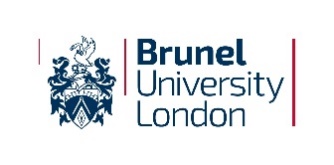 Business Case for Organisational Restructuring  All proposals subject to Organisational Change Management Policies and Procedures, relevant ACAS code of practice and guidelines and Trade Union Recognition and Partnership Agreement.Academic area / DepartmentAcademic area/Department affected by this proposed change:Change lead:HR lead:Date of Business Case:Steps to be Taken for Organisational RestructuringTarget completion date Actual completion dateHRBP lead identified to support development of business case with change lead and provide expertise on consultation and implementationProposed changes discussed with Finance HRBP Agree who else is involved in the processInitial discussion with Trade Unions  to share forthcoming draft proposals (for information at this early stage) so they are informed if members approach them and to seek confirmation on which union reps will be involved ahead of consultation startingOD informed for OD advice including change management expertise, EIAs and staff support and development (contact ED&I for further information)Case presented to EB for information/comment/approval depending on scale of change proposed so that meaningful consultation can commence after this point.Case presented  at monthly SCC Sub-Committee and consultation commences (Progress to be noted at formal SCC)Timelines and consultation steps finalised to include as appropriate:Consultation packs (Business Case, draft JDs, structure charts, Project Timescales, etc)Consultation meeting timescales (group meetings and 121 meetings)Consultation duration and how to contribute Support for staff during consultation Implementation planPost consultation final business case to EBFinal business case shared with TUs and staff affected by changesImplementation arrangements finalised including Individual consultation meetings, Consultation on redundancy mitigations and any redundancy selection criteriaSlotting/matchingVSRing-fencing recruitment and selection processes, Communication plansTraining and supportContractual changes (including CHIME amendments)How do the proposals support the University’s Strategic Vision?Overview of Department and area highlighted for change:E.g.How is the department organised, which area has been identified for changeWhat are the proposed changes?E.g.Current vs futureStructure charts (current and proposed)What are the drivers for change?E.g.Statement of problem/opportunity/need for the changeDescription of current state/ Degree of urgencyWhat success will look like/ what are the benefits/ opportunitiesWhat are the issues and risks?E.g.Risk of change not happeningImpact on workforce and service deliveryWhat are the cost implications?E.g.Costs associated with the change – immediate and long term (investment or saving) including future staffing costs and costs of implementing change (e.g. VS and redundancy costs)What are the staffing implications?  How many staff could be affected by the change?E.g.Impact on employeesNumber of employees who could be at risk Is section 118 applicableNumber of roles removed or changed (including grade changes)Number of new rolesProposed process for handling staff feedback and any concerns?ExpectedList of documents that will support this proposed change:E.g. Equality Impact Assessment confirmed in line with strategy Impact on health and safety  BUL Individual Risk AssessmentHeadcount and costs analysis Organisation Charts, current vs new positionTimelinesCommunication PlanJob descriptionsVS documentation (if relevant)List of who is involved in the processNext Steps:  Final update to EB                                                 Date:Presented by: